Unit 2 Lesson 15: Denominadores comunes para comparar¿Qué sabes sobre el 15 y el 30? (Warm up)Student Task Statement¿Qué sabes sobre el 15 y el 30?1 ¿Fracciones complicadas?Student Task StatementEn cada pareja de fracciones, ¿cuál fracción es mayor? Explica o muestra tu razonamiento. o  o Han dice que puede comparar  y  escribiendo  como una fracción equivalente. Dice que no puede usar esta estrategia para comparar  y . ¿Estás de acuerdo? Explica tu razonamiento.Priya y Lin mostraron diferentes formas de comparar  y . Trata de entender lo que hicieron. ¿En qué se parecen sus estrategias? ¿En qué son diferentes?Priya: ​​ es mayor que , así que ​​​​​ es mayor que .Lin:  es mayor que , así que  es mayor que .2 Usar un denominador común..., ¡o no!Student Task StatementPara cada pareja de fracciones, escribe una pareja de fracciones equivalentes que tengan denominador común. y  y  y  y Decide cuál fracción es mayor en cada pareja de fracciones. Prepárate para explicar tu razonamiento. o  o  o  o 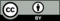 © CC BY 2021 Illustrative Mathematics®